ПРАВИТЕЛЬСТВО РЕСПУБЛИКИ ТЫВА
ПОСТАНОВЛЕНИЕТЫВА РЕСПУБЛИКАНЫӉ ЧАЗАА
ДОКТААЛот 15 декабря 2021 г. № 696г. КызылОб утверждении положений о региональном государственном контроле (надзоре) за соблюдением законодательства об архивном деле и за состоянием Музейного фонда Российской Федерации на территории Республики ТываВ соответствии с пунктом 3 части 2 статьи 3 Федерального закона от 31 июля 2020 г. № 248-ФЗ «О государственном контроле (надзоре) и муниципальном контроле в Российской Федерации», статьями 4 и 12.2 Федерального закона от 26 мая 1996 г. № 54-ФЗ «О Музейном фонде Российской Федерации и музеях в Российской Федерации» Правительство Республики Тыва ПОСТАНОВЛЯЕТ:1. Утвердить прилагаемые:Положение о региональном государственном контроле (надзоре) за соблюдением законодательства об архивном деле на территории Республики Тыва;Положение о региональном государственном контроле (надзоре) за состоянием Музейного фонда Российской Федерации на территории Республики Тыва.2. Разместить настоящее постановление на «Официальном интернет-портале правовой информации» (www.pravo.gov.ru) и официальном сайте Республики Тыва в информационно-телекоммуникационной сети «Интернет».3. Настоящее постановление вступает в силу со дня его официального опубликования.Глава Республики Тыва	                                                                           В. ХовалыгУтвержденопостановлением ПравительстваРеспублики Тыва        от 15 декабря 2021 г. № 696П О Л О Ж Е Н И Ео региональном государственном контроле (надзоре) за соблюдением законодательства об архивном деле на территории Республики Тыва1. Общие положения1.1. Настоящее Положение устанавливает порядок организации и осуществления регионального государственного контроля (надзора) за соблюдением законодательства об архивном деле на территории Республики Тыва (далее – региональный государственный контроль (надзор).1.2. Предметом регионального государственного контроля (надзора) за соблюдением законодательства об архивном деле на территории Республики Тыва является соблюдение обязательных требований, установленных в соответствии с федеральными законами и иными нормативными правовыми актами Российской Федерации, законами и иными нормативными правовыми актами Республики Тыва, к организации хранения, комплектования, учета и использования документов Архивного фонда Российской Федерации и других архивных документов (далее – обязательные требования) на территории Республики Тыва.Предмет регионального государственного контроля (надзора) определяется Федеральным законом от 22 октября 2004 г. № 125-ФЗ «Об архивном деле в Российской Федерации».1.3. Региональный государственный контроль (надзор) осуществляется Министерством культуры и туризма Республики Тыва (далее – Министерство).1.4. Должностными лицами Министерства, уполномоченными осуществлять региональный государственный контроль (надзор), являются должностные лица Министерства, в должностные обязанности которых в соответствии с должностными регламентами входит осуществление полномочий по региональному государственному контролю (надзору), в том числе проведение профилактических мероприятий и контрольных (надзорных) мероприятий (далее – должностное лицо Министерства).1.5. Должностными лицами Министерства, уполномоченными на осуществление регионального государственного контроля (надзора), являются сотрудники сектора архивной работы Министерства.1.6. Контролируемыми лицами при осуществлении регионального государственного контроля (надзора) в сфере архивного дела являются индивидуальные предприниматели, юридические лица, в том числе органы государственной власти и иные государственные органы Республики Тыва, органы местного самоуправления муниципальных образований Республики Тыва и должностные лица органов местного самоуправления муниципальных образований Республики Тыва, государственные, муниципальные организации и учреждения, негосударственные организации, которые выступают источниками комплектования государственного и муниципальных архивов Республики Тыва архивными документами и в процессе деятельности которых образуются документы Архивного фонда Российской Федерации и другие архивные документы, подлежащие приему на хранение в государственный и муниципальные архивы Республики Тыва (далее – контролируемое лицо).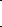 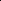 1.7. Объектами регионального государственного контроля (надзора) являются:1) деятельность, действия (бездействие) контролируемых лиц по соблюдению ими обязательных требований;2) результаты деятельности контролируемых лиц, в том числе создание нормативных условий, соблюдение нормативных режимов и надлежащей организации хранения документов, исключающих их хищение и утрату и обеспечивающих поддержание в нормальном физическом состоянии архивных документов, находящихся на временном (ведомственном) хранении;3) здания, помещения, сооружения, которыми владеют и пользуются контролируемые лица в целях создания и ведения архивов, а также оборудование, устройства, предметы, материалы и другие объекты, способствующие соблюдению нормативных режимов хранения, комплектования, учета и использования архивных документов Архивного фонда Российской Федерации и иных архивных документов.1.8. Министерство обеспечивает учет объектов регионального государственного контроля (надзора) посредством ведения перечня объектов регионального государственного контроля (надзора).1.9. Права и обязанности уполномоченных должностных лиц Министерства определены Федеральным законом «О государственном контроле (надзоре) и муниципальном контроле в Российской Федерации».2. Индикаторы риска нарушения обязательных требований2.1. При осуществлении регионального государственного контроля (надзора) за соблюдением законодательства об архивном деле на территории Республики Тыва устанавливаются следующие индикаторы риска нарушения обязательных требований:1) наличие жалобы (обращения) на деятельность контролируемого лица, содержащей информацию о нарушении обязательных требований;2) отсутствие информации об исполнении контролируемым лицом предписания об устранении выявленных нарушений обязательных требований, выданного по итогам контрольного (надзорного) мероприятия;3) непредставление контролируемым лицом в срок, установленный предостережением о недопустимости нарушения обязательных требований, уведомления об исполнении предостережения;4) наличие информации о допущенных контролируемым лицом нарушениях противопожарного, охранного, температурно-влажностного, санитарно-гигиенического режимов хранения документов Архивного фонда Российской Федерации, в том числе по результатам профилактических мероприятий.3. Критерии отнесения объектов регионального государственного контроля (надзора) к категориям риска причинения вреда (ущерба) в рамках осуществлениярегионального государственного контроля (надзора)3.1. При осуществлении регионального государственного контроля (надзора) применяется система оценки и управления рисками.В зависимости от возможной тяжести причинения вреда (ущерба) охраняемым законом ценностям Министерство при осуществлении регионального государственного контроля (надзора) относит объекты регионального государственного контроля (надзора) к одной из следующих категорий риска причинения вреда (ущерба) охраняемым законом ценностям (далее – категории риска):средний риск;умеренный риск;низкий риск.3.2. Деятельность по соблюдению обязательных требований к постоянному хранению документов Архивного фонда Российской Федерации относится к средней категории риска.3.3. Деятельность по соблюдению обязательных требований к временному хранению документов Архивного фонда Российской Федерации до их передачи на постоянное хранение относится к умеренной категории риска.3.4. Деятельность контролируемых лиц, при осуществлении которой не образуются документы Архивного фонда Российской Федерации, относится к низкой категории риска.3.5. Отнесение объектов регионального государственного контроля (надзора) к одной из категорий риска, а также изменение категории риска, к которой ранее был отнесен объект регионального государственного контроля (надзора), осуществляется по решению министра культуры и туризма Республики Тыва (далее – министр), его заместителя, лиц, исполняющих их обязанности.При отсутствии решения об отнесении объектов регионального государственного контроля (надзора) к категориям риска такие объекты регионального государственного контроля (надзора) считаются отнесенными к низкой категории риска.3.6. В зависимости от присвоенной категории риска Министерство осуществляет в отношении контролируемых лиц плановые контрольные (надзорные) мероприятия со следующей периодичностью:1) для объектов регионального государственного контроля (надзора), отнесенных к категории среднего риска, – одно контрольное (надзорное) мероприятие в пять лет;2) для объектов регионального государственного контроля (надзора), отнесенных к категории умеренного риска, – одно контрольное (надзорное) мероприятие в шесть лет;3) для объектов регионального государственного контроля (надзора), отнесенных к категории низкого риска, контрольные (надзорные) мероприятия не проводятся.4. Осуществление регионального государственного контроля (надзора)4.1. Контрольные мероприятия в рамках осуществления регионального государственного контроля (надзора) проводятся на плановой и внеплановой основах.4.2. Плановые контрольные (надзорные) мероприятия проводятся на основании плана проведения плановых контрольных (надзорных) мероприятий на очередной календарный год, формируемого и утверждаемого Министерством и подлежащего согласованию с прокуратурой Республики Тыва.Плановые контрольные (надзорные) мероприятия в отношении объектов регионального государственного контроля (надзора) проводятся в виде документарных и выездных проверок с периодичностью, установленной пунктом 3.6 настоящего Положения.4.3. Внеплановые контрольные (надзорные) мероприятия проводятся в виде документарных и выездных проверок по следующим основаниям:наличие у Министерства сведений о причинении вреда (ущерба) или об угрозе причинения вреда (ущерба) охраняемым законом ценностям либо выявление соответствия объекта регионального государственного контроля (надзора) параметрам индикаторов риска нарушения обязательных требований при осуществлении регионального государственного контроля (надзора) в сфере архивного дела, указанных в перечне индикаторов риска нарушения обязательных требований законодательства об архивном деле при осуществлении регионального государственного контроля (надзора) в сфере архивного дела или отклонения объекта регионального государственного контроля (надзора) от таких параметров;поручение Президента Российской Федерации, Главы – Председателя Правительства Республики Тыва, поручение Правительства Российской Федерации, Правительства Республики Тыва о проведении контрольных (надзорных) мероприятий в отношении конкретных контролируемых лиц;требование прокурора о проведении контрольного (надзорного) мероприятия в рамках надзора за исполнением законов, соблюдением прав и свобод человека и гражданина по поступившим в органы прокуратуры материалам и обращениям;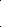 истечение срока исполнения предписания об устранении выявленного нарушения обязательных требований.4.4. Внеплановая документарная проверка проводится без согласования с прокуратурой Республики Тыва.4.5. Внеплановая выездная проверка может проводиться только по согласованию с прокуратурой Республики Тыва, за исключением случаев, предусмотренных абзацем третьим пункта 4.3 настоящего Положения.Если основанием для проведения внеплановой выездной проверки являются сведения о непосредственной угрозе причинения вреда (ущерба) охраняемым законом ценностям, Министерство для принятия неотложных мер по ее предотвращению и устранению приступает к проведению внеплановой выездной проверки незамедлительно (в течение 24 часов после получения соответствующих сведений) с извещением об этом прокуратуры Республики Тыва посредством направления в тот же срок сведений о внеплановой выездной проверке с приложением копии решения о ее проведении и документов, которые содержат сведения, послужившие основанием для проведения внеплановой выездной проверки.В этом случае уведомление контролируемого лица о проведении внеплановой выездной проверки может не проводиться.4.6. Контрольное (надзорное) мероприятие проводится на основании приказа Министерства о проведении контрольного (надзорного) мероприятия.Контрольное (надзорное) мероприятие может быть начато после внесения в единый реестр контрольных (надзорных) мероприятий сведений, установленных правилами его формирования и ведения.4.7. Уведомление контролируемого лица о проведении контрольного (надзорного) мероприятия осуществляется в порядке, предусмотренном статьей 21 Федерального закона «О государственном контроле (надзоре) и муниципальном контроле в Российской Федерации».4.8. В случае, если проведение контрольного (надзорного) мероприятия оказалось невозможным в связи с отсутствием контролируемого лица по месту нахождения (осуществления деятельности), либо в связи с фактическим неосуществлением деятельности контролируемым лицом, либо в связи с иными действиями (бездействием) контролируемого лица, повлекшими невозможность проведения или завершения контрольного (надзорного) мероприятия, уполномоченное должностное лицо Министерства составляет акт о невозможности проведения контрольного (надзорного) мероприятия с указанием причин и информирует контролируемое лицо о невозможности проведения контрольного (надзорного) мероприятия в порядке, предусмотренном частями 4 и 5 статьи 21 Федерального закона от 31 июля 2020 г. № 248-ФЗ «О государственном контроле (надзоре) и муниципальном контроле в Российской Федерации».В этом случае уполномоченное должностное лицо Министерства вправе совершить контрольные (надзорные) действия в рамках указанного контрольного (надзорного) мероприятия в любое время до завершения проведения контрольного (надзорного) мероприятия.Министр, заместитель министра, лица, исполняющие их обязанности, вправе принять решение о проведении в отношении контролируемого лица контрольного (надзорного) мероприятия без предварительного уведомления контролируемого лица и без согласования с прокуратурой Республики Тыва.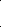 4.9. Для фиксации уполномоченными должностными лицами Министерства, проводящими контрольное (надзорное) мероприятие, могут использоваться фотосъемка, аудио- и видеозапись, применяться персональные компьютеры, съемные электронные носители информации, копировальные аппараты, сканеры, телефоны (в том числе сотовой связи), механические и электронные средства измерения, иные способы фиксации доказательств (далее технические средства).Решение о применении технических средств при осуществлении контрольных (надзорных) мероприятий принимается уполномоченными должностными лицами Министерства, проводящими контрольное (надзорное) мероприятие, самостоятельно.Результаты применения технических средств оформляются приложением к акту контрольного (надзорного) мероприятия.4.10. Документарная проверка проводится по месту нахождения объекта проверки на основании приказа Министерства о проведении контрольного (надзорного) мероприятия.4.11. В ходе документарной проверки рассматриваются документы контролируемых лиц, представленные в соответствии с приказом Министерства, результаты предыдущих контрольных (надзорных) мероприятий, материалы рассмотрения дел об административных правонарушениях и иные документы о результатах осуществленных в отношении этих контролируемых лиц регионального государственного контроля (надзора).4.12. В ходе документарной проверки в порядке, установленном Федеральным законом от 31 июля 2020 г. № 248-ФЗ «О государственном контроле (надзоре) и муниципальном контроле в Российской Федерации», могут совершаться контрольные (надзорные) действия в виде получения письменных объяснений и истребования документов.4.13. Срок проведения документарной проверки не может превышать десяти рабочих дней. В указанный срок не включается период с момента направления Министерством контролируемому лицу требования представить необходимые для рассмотрения в ходе документарной проверки документы до момента представления указанных в требовании документов в Министерство, а также период с момента направления контролируемому лицу информации Министерства о выявлении ошибок и (или) противоречий в представленных контролируемым лицом документах либо о несоответствии сведений, содержащихся в этих документах, сведениям, содержащимся в имеющихся у Министерства документах и (или) полученным при осуществлении регионального государственного контроля (надзора), и требования представить необходимые пояснения в письменной форме до момента представления указанных пояснений в Министерство.4.14. Выездная проверка проводится по месту нахождения (осуществления деятельности) контролируемого лица на основании приказа Министерства о проведении контрольного (надзорного) мероприятия.4.15. Министерство уведомляет контролируемое лицо о проведении выездной проверки не позднее чем за двадцать четыре часа до ее начала путем направления контролируемому лицу копии приказа Министерства о проведении выездной проверки.4.16. В ходе выездной проверки в порядке, установленном Федеральным законом от 31 июля 2020 г. № 248-ФЗ «О государственном контроле и муниципальном контроле в Российской Федерации», могут совершаться контрольные (надзорные) действия в виде осмотра, опроса, получения письменных объяснений, истребования документов.4.17. Должностное лицо Министерства, уполномоченное на проведение выездной проверки, при проведении выездной проверки предъявляет контролируемому лицу (его представителю) служебное удостоверение, заверенную печатью бумажную копию либо приказ о проведении выездной проверки в форме электронного документа, подписанного квалифицированной электронной подписью, а также сообщает учетный номер контрольного (надзорного) мероприятия в едином реестре контрольных (надзорных) мероприятий.4.18. Срок проведения выездной проверки не может превышать 10 рабочих дней. В отношении одного субъекта малого предпринимательства общий срок взаимодействия в ходе проведения выездной проверки не может превышать пятьдесят часов для малого предприятия и пятнадцать часов для микропредприятия.4.19. Выездная проверка может проводиться с использованием средств дистанционного взаимодействия, в том числе посредством аудио или видеосвязи.4.20. Индивидуальный предприниматель, являющийся контролируемыми лицом, вправе представить в Министерство информацию о невозможности присутствия при проведении выездной проверки в случае болезни или смерти близкого родственника, подтвержденных документально, в связи с чем проведение контрольного (надзорного) мероприятия переносится Министерством на срок, необходимый для устранения обстоятельств, послуживших поводом для данного обращения индивидуального предпринимателя, гражданина в Министерство.5. Профилактика рисков причинения вреда (ущерба) охраняемым законом ценностям5.1. При осуществлении регионального государственного контроля (надзора) Министерством могут проводиться следующие профилактические мероприятия:информирование;обобщение правоприменительной практики;объявление предостережения о недопустимости нарушения обязательных требований;консультирование;профилактический визит.5.2. Министерство ежегодно до 1 декабря года, предшествующего году реализации программы, утверждает программу профилактики рисков причинения вреда (ущерба) охраняемым законом ценностям (далее – программа профилактики рисков причинения вреда), которая размещается на официальном сайте Министерства в информационно-телекоммуникационной сети «Интернет».При утверждении программы профилактики рисков причинения вреда учитываются категории риска, к которым отнесены объекты регионального государственного контроля (надзора).5.3. Профилактические мероприятия, предусмотренные программой профилактики рисков причинения вреда, обязательны для проведения.Министерство может проводить профилактические мероприятия, не предусмотренные программой профилактики рисков причинения вреда.5.4. В случае, если при проведении профилактических мероприятий установлено, что контролируемое лицо представляет явную непосредственную угрозу причинения вреда (ущерба) охраняемым законом ценностям или такой вред (ущерб) причинен, уполномоченное должностное лицо Министерства, проводившее профилактическое мероприятие, незамедлительно направляет информацию об этом министру, заместителю министра, лицам, исполняющих их обязанности, для принятия решения о проведении контрольного (надзорного) мероприятия.5.5. Информирование контролируемых лиц и иных заинтересованных лиц по вопросам соблюдения обязательных требований осуществляется посредством размещения соответствующих сведений на официальном сайте Министерства в информационно-телекоммуникационной сети «Интернет», в средствах массовой информации и в иных формах.5.6. Министерство размещает и поддерживает в актуальном состоянии на своем официальном сайте в информационно-телекоммуникационной сети «Интернет» документы (сведения), предусмотренные частью 3 статьи 46 Федерального закона от 31 июля 2020 г. № 248-ФЗ «О государственном контроле (надзоре) и муниципальном контроле в Российской Федерации».5.7. Обобщение правоприменительной практики организации и проведения регионального государственного контроля (надзора) осуществляется Министерством один раз в год.По итогам обобщения правоприменительной практики Министерство обеспечивает подготовку доклада, содержащего результаты обобщения	 правоприменительной практики в сфере регионального государственного контроля (надзора) (далее – доклад о правоприменительной практике).Проект доклада о правоприменительной практике подлежит обязательному публичному обсуждению.5.8. Доклад о правоприменительной практике утверждается министром, заместителем министра, лицами, исполняющими их обязанности, и размещается на официальном сайте Министерства в информационно-телекоммуникационной сети «Интернет» не позднее марта года, следующего за отчетным.5.9. Результаты обобщения правоприменительной практики включаются в ежегодный доклад Министерства о состоянии государственного контроля (надзора).5.10. Предостережение объявляется и направляется контролируемым лицам в случае наличия у Министерства сведений о готовящихся нарушениях обязательных требований или признаках нарушений обязательных требований и (или) в случае отсутствия подтвержденных данных о том, что нарушение обязательных требований причинило вред (ущерб) охраняемым законом ценностям либо создало угрозу причинения вреда (ущерба) охраняемым законом ценностям.5.11. Контролируемое лицо вправе не позднее тридцати рабочих дней со дня получения предостережения подать в Министерство возражения в отношении указанного предостережения.5.12. По результатам рассмотрения возражений Министерством принимается одно из следующих решений:удовлетворить возражения в форме отмены объявленного предостережения;отказать в удовлетворении возражений.5.13. Повторное направление возражений по тем же основаниям не допускается. Поступившие в Министерство возражения по тем же основаниям подлежат оставлению без рассмотрения, о чем контролируемое лицо, их направившее, уведомляется посредством направления соответствующего уведомления на адрес электронной почты или иным доступным и соответствующим требованиям законодательства Российской Федерации способом.5.14. Министерство осуществляет учет объявленных предостережений и использует соответствующие данные для проведения иных профилактических мероприятий и контрольных (надзорных) мероприятий.5.15. Уполномоченные должностные лица Министерства по обращениям контролируемых лиц и их представителей осуществляют консультирование (дают разъяснения по вопросам, связанным с организацией и осуществлением регионального государственного контроля (надзора) в соответствии со статьей 50 Федерального закона от 31 июля 2020 г. № 248-ФЗ «О государственном контроле (надзоре) и муниципальном контроле в Российской Федерации».5.16. Консультирование осуществляется по следующим вопросам:а) организация и осуществление регионального государственного контроля (надзора);б) предмет регионального государственного контроля (надзора);в) критерии отнесения объектов регионального государственного контроля (надзора) к категориям риска;г) состав и порядок осуществления профилактических мероприятий;д) порядок подачи возражений на предостережение;е) порядок обжалования решений Министерства, действий (бездействия) должностных лиц Министерства, принятых (совершенных) в ходе осуществления регионального государственного контроля (надзора).5.17. Консультирование может осуществляться уполномоченным должностным лицом Министерства по телефону, посредством видео-конференц-связи, на личном приеме либо в ходе проведения профилактического мероприятия, контрольного (надзорного) мероприятия.5.18. По итогам консультирования информация в письменной форме контролируемым лицам и их представителям не предоставляется. Контролируемое лицо вправе направить запрос о предоставлении письменного ответа в сроки, установленные Федеральным законом от 2 мая 2006 г. № 59-ФЗ «О порядке рассмотрения обращений граждан Российской Федерации».5.19. Министерство осуществляет учет проведенных консультаций.5.20. Консультирование по однотипным обращениям контролируемых лиц и их представителей осуществляется посредством размещения на официальном сайте Министерства в информационно-телекоммуникационной сети «Интернет» письменного разъяснения, подписанного министром, заместителем министра, лицами, исполняющими их обязанности.5.21. Профилактический визит проводится уполномоченным должностным лицом Министерства в форме профилактической беседы по месту осуществления деятельности контролируемого лица либо путем использования видео-конференц-связи.В ходе профилактического визита контролируемое лицо информируется об обязательных требованиях, предъявляемых к его деятельности либо к принадлежащим ему объектам регионального государственного контроля (надзора), их соответствии критериям риска, основаниях и о рекомендуемых способах снижения категории риска, а также о видах, содержании и об интенсивности контрольных (надзорных) мероприятий, проводимых в отношении объекта регионального государственного контроля (надзора) исходя из его отнесения к соответствующей категории риска.5.22. В ходе профилактического визита уполномоченным должностным лицом Министерства может осуществляться консультирование контролируемого лица.5.23. Профилактические визиты обязательно проводятся в отношении контролируемых лиц, приступающих к осуществлению деятельности, подлежащей региональному государственному контролю (надзору).Министерство обязано предложить проведение обязательного профилактического визита контролируемым лицам, приступающим к осуществлению деятельности, подлежащей региональному государственному контролю (надзору), не позднее чем в течение одного года с момента начала такой деятельности.5.24. Уведомление о проведении профилактического визита направляется контролируемому лицу не позднее, чем за пять рабочих дней до даты его проведения.Контролируемое лицо вправе отказаться от проведения профилактического визита, уведомив об этом Министерство не позднее, чем за три рабочих дня до даты его проведения.5.25. Продолжительность профилактического визита не может превышать один рабочий день.5.26. Министерство осуществляет учет профилактических визитов.При проведении профилактического визита гражданам, организациям не могут выдаваться предписания об устранении нарушений обязательных требований. Разъяснения, полученные контролируемым лицом в ходе профилактического визита, носят рекомендательный характер.6. Результаты контрольного (надзорного) мероприятия6.1. По результатам проведения контрольного (надзорного) мероприятия составляется акт контрольного (надзорного) мероприятия (далее – акт), оформляемый на месте проведения контрольного (надзорного) мероприятия в день его окончания, если иной порядок оформления акта не установлен Правительством Российской Федерации.К акту приобщаются документы, иные материалы, являющиеся доказательствами нарушений обязательных требований, заполненные при проведении контрольного (надзорного) мероприятия проверочные листы.Результаты контрольного (надзорного) мероприятия, содержащие информацию, составляющую государственную, коммерческую, служебную или иную охраняемую законом тайну, оформляются с соблюдением требований, предусмотренных законодательством Российской Федерации.6.2. Контролируемое лицо или его уполномоченный представитель знакомится с содержанием акта на месте проведения контрольного (надзорного) мероприятия, за исключением случаев, установленных частью 2 статьи 88 Федерального закона от 31 июля 2020 г. № 248-ФЗ «О государственном контроле (надзоре) и муниципальном контроле в Российской Федерации».При проведении документарной проверки, а также в случае, если составление акта по результатам контрольного (надзорного) мероприятия на месте его проведения невозможно Министерство направляет акт контролируемому лицу в порядке, установленном статьей 21 Федерального закона от 31 июля 2020 г. № 248-ФЗ «О государственном контроле (надзоре) и муниципальном контроле в Российской Федерации».6.3. Контролируемое лицо подписывает акт тем же способом, которым изготовлен данный акт. В случае отказа или невозможности подписания акта контролируемым лицом или его уполномоченным представителем в акте делается соответствующая отметка.6.4. В случае несогласия с фактами, выводами, изложенными в акте, контролируемое лицо вправе направить в Министерство жалобу в порядке, предусмотренном статьями 39-43 Федерального закона от 31 июля 2020 г. № 248-ФЗ «О государственном контроле (надзоре) и муниципальном контроле в Российской Федерации».6.5. В случае отсутствия выявленных нарушений обязательных требований при проведении контрольного (надзорного) мероприятия уполномоченное должностное лицо Министерства вправе выдать рекомендации по соблюдению обязательных требований, провести иные мероприятия, направленные на профилактику рисков причинения вреда (ущерба) охраняемым законом ценностям.6.6. В случае выявления при проведении контрольного (надзорного) мероприятия нарушений обязательных требований контролируемым лицом Министерство в пределах полномочий, предусмотренных законодательством Российской Федерации, обязано:выдать после оформления акта контролируемому лицу предписание с указанием разумных сроков устранения выявленных нарушений обязательных требований и (или) о проведении мероприятий по предотвращению причинения вреда (ущерба) охраняемым законом ценностям;незамедлительно принять предусмотренные законодательством Российской Федерации меры по недопущению причинения вреда (ущерба) охраняемым законом ценностям или прекращению его причинения;при выявлении в ходе контрольного (надзорного) мероприятия признаков административного правонарушения принять меры по привлечению виновных лиц к установленной законом ответственности, а в случае выявления признаков преступления направить соответствующую информацию в государственный орган в соответствии с его компетенцией;принять меры по осуществлению регионального государственного контроля (надзора) за устранением выявленных нарушений обязательных требований, предупреждению нарушений обязательных требований, предотвращению возможного причинения вреда (ущерба) охраняемым законом ценностям, при неисполнении предписания в установленные сроки принять меры по обеспечению его исполнения;рассмотреть вопрос о выдаче рекомендаций по соблюдению обязательных требований, проведении иных мероприятий, направленных на профилактику рисков причинения вреда (ущерба) охраняемым законом ценностям.6.7. В случае если выданное предписание об устранении нарушений обязательных требований исполнено контролируемым лицом надлежащим образом, Министерство вправе не направлять информацию о выявлении в ходе контрольного (надзорного) мероприятия признаков преступления или административного правонарушения в государственный орган в соответствии со своей компетенцией или не привлекать виновных лиц к установленной законом ответственности.6.8. В случае выдачи Министерством по результатам контрольного (надзорного) мероприятия предписания и при наличии обстоятельств, вследствие которых исполнение предписания невозможно в установленные сроки, министр, заместитель министра, лица, исполняющие их обязанности, по ходатайству контролируемого лица принимает решение об отсрочке исполнения предписания на срок до одного года.6.9. Министерство осуществляет контроль за исполнением предписаний, иных решений Министерства, выданных (принятых) по итогам проведения контрольных (надзорных) мероприятий.6.10. По истечении срока исполнения контролируемым лицом предписания, либо при представлении контролируемым лицом до истечения указанного срока документов и сведений, представление которых установлено предписанием, Министерство оценивает исполнение предписания на основании представленных документов и сведений. Если указанные документы и сведения контролируемым лицом не представлены или на их основании невозможно сделать вывод об исполнении предписания, Министерство оценивает исполнение предписания путем проведения документарной проверки. В случае, если проводится оценка исполнения предписания, принятого по итогам выездной проверки, допускается проведение выездной проверки.6.11. В случае, если по итогам проведения контрольного (надзорного) мероприятия, предусмотренного пунктом 4.10 настоящего Положения, Министерством будет установлено, что предписание не исполнено или исполнено ненадлежащим образом, Министерство вновь выдает контролируемому лицу предписание, с указанием новых сроков его исполнения. При неисполнении предписания в установленные сроки Министерство принимает меры по обеспечению его исполнения.7. Обжалование решений Министерства, действий (бездействия) должностных лиц7.1. Контролируемые лица, права и законные интересы которых, по их мнению, были непосредственно нарушены в рамках осуществления регионального государственного контроля (надзора), имеют право на досудебное обжалование:решений о проведении контрольных (надзорных) мероприятий;актов контрольных (надзорных) мероприятий, предписаний;действий (бездействия) должностных лиц Министерства в рамках контрольных (надзорных) мероприятий.7.2. Порядок подачи, форма, содержание, основания для отказа в рассмотрении жалобы установлены Федеральным законом от 31 июля 2020 г. № 248-ФЗ                «О государственном контроле (надзоре) и муниципальном контроле в Российской Федерации».7.3. Министерство при рассмотрении жалобы использует подсистему досудебного обжалования контрольной (надзорной) деятельности, за исключением случаев, когда рассмотрение жалобы связано со сведениями и документами, составляющими государственную или иную охраняемую законом тайну.Жалоба, содержащая сведения и документы, составляющие государственную или иную охраняемую законом тайну, в том числе сведения, входящие в перечень сведений, составляющих государственную тайну, утвержденный статьей 5 Федерального закона от 21 июля 1993 г. № 5485-1 «О государственной тайне», подается контролируемым лицом в Министерство без использования единого портала государственных и муниципальных услуг и (или) региональных порталов государственных и муниципальных услуг, с учетом требований законодательства Российской Федерации о государственной и иной охраняемой законом тайне, с созданием условий, обеспечивающих защиту этих сведений.7.4. Жалоба на решения и действия (бездействие) Министерства и должностных лиц Министерства подается контролируемым лицом в электронном виде с использованием федеральной государственной информационной системы «Единый портал государственных и муниципальных услуг (функций)» и подписывается усиленной квалифицированной электронной подписью.7.5. Жалоба контролируемого лица рассматривается министром, заместителем министра, лицами, исполняющими их обязанности, в течение двадцати рабочих дней со дня ее регистрации. В исключительных случаях (необходимость запроса дополнительных документов для рассмотрения жалобы, нахождение должностного лица, действия (бездействие) которого обжалуются в отпуске, командировке или на больничном), этот срок может быть продлен Министерством на двадцать рабочих дней.Министерство вправе запросить у контролируемого лица, подавшего жалобу, дополнительную информацию и документы, относящиеся к предмету жалобы. Контролируемое лицо вправе представить указанные информацию и документы в течение пяти рабочих дней с момента направления запроса. Течение срока рассмотрения жалобы приостанавливается с момента направления запроса о представлении дополнительных информации и документов, относящихся к предмету жалобы, до момента получения их Министерством, но не более чем на пять рабочих дней с момента направления запроса. Неполучение от контролируемого лица дополнительных информации и документов, относящихся к предмету жалобы, не является основанием для отказа в рассмотрении жалобы.Не допускается запрашивать у контролируемого лица, подавшего жалобу, информацию и документы, которые находятся в распоряжении государственных органов, органов местного самоуправления либо подведомственных им организаций.7.6. Обязанность доказывания законности и обоснованности принятого решения и (или) совершенного действия (бездействия) возлагается на Министерство.7.7. По итогам рассмотрения жалобы Министерство принимает одно из следующих решений:а) оставляет жалобу без удовлетворения;б) отменяет решение полностью или частично;в) отменяет решение полностью и принимает новое решение;г) признает действия (бездействие) должностных лиц Министерства незаконными и выносит решение по существу, в том числе об осуществлении при необходимости определенных действий.8. Ключевые показатели результативности и эффективности контрольно-надзорной деятельности8.1. Основа системы оценки результативности и эффективности осуществления регионального государственного контроля (надзора) определяется статьей 30 Федерального закона от 31 июля 2020 г. № 248-ФЗ «О государственном контроле (надзоре) и муниципальном контроле в Российской Федерации».8.2. Ключевые показатели – целевые показатели результативности и эффективности контрольно-надзорной деятельности, отражающие уровень достижения общественно значимых результатов контрольно-надзорной деятельности, а также уровень защиты охраняемых законом ценностей с учетом объема задействованных трудовых, материальных и финансовых ресурсов.8.3. Основной целью достижения ключевого показателя является обеспечение сохранности документов Архивного фонда Российской Федерации и других архивных документов на территории Республики Тыва независимо от их форм собственности.Ключевые показатели регионального государственного контроля (надзора) за соблюдением законодательства об архивном деле на территории Республики Тыва их целевые значения приведены в приложении к настоящему Положению._____________Приложение к Положению о региональном контроле (надзоре) за соблюдением законодательства об архивном деле на территории Республики ТываКЛЮЧЕВЫЕ ПОКАЗАТЕЛИ регионального государственного контроля (надзора) за соблюдением законодательстваоб архивном деле на территории Республики Тыва, их целевые значенияУтвержденопостановлением ПравительстваРеспублики Тыва       от 15 декабря 2021 г. № 696П О Л О Ж Е Н И Ео региональном государственном контроле (надзоре)за состоянием Музейного фонда Российской Федерации на территории Республики Тыва1. Общие положения1.1. Настоящее Положение о региональном государственном контроле (надзоре) за состоянием Музейного фонда Российской Федерации на территории Республики Тыва (далее – Положение) в соответствии с Федеральным законом от 31 июля 2020 г. № 248-ФЗ «О государственном контроле (надзоре) и муниципальном контроле в Российской Федерации (далее – Федеральный закон № 248-ФЗ), статьями 4, 12.2 Федерального закона от 26 мая 1996 г. № 54-ФЗ «О Музейном фонде Российской Федерации и музеях в Российской Федерации» (далее – Федеральный закон              № 54-ФЗ), устанавливает порядок осуществления регионального государственного контроля (надзора) за состоянием Музейного фонда Российской Федерации на территории Республики Тыва (далее – региональный государственный музейный контроль (надзор).1.2. Региональный государственный музейный контроль (надзор) осуществляется Министерством культуры и туризма Республики Тыва (далее – Министерство).1.3. Предметом регионального государственного музейного контроля (надзора) является соблюдение государственными музеями, находящимися в ведении Республики Тыва, в собственности, оперативном управлении или пользовании которых находятся музейные предметы и музейные коллекции, обязательных требований к обеспечению хранения, изучения, комплектования, учета и использования музейных предметов и музейных коллекций, включенных в состав государственной части Музейного фонда Российской Федерации, установленных статьей 12(2) Федерального закона от 26 мая 1996 г. № 54-ФЗ «О Музейном фонде Российской Федерации и музеях в Российской Федерации» (далее – Федеральный закон № 54-ФЗ).1.4. Региональный государственный музейный контроль (надзор) осуществляется в отношении следующих объектов регионального государственного музейного контроля (надзора) деятельности, действий (бездействия) государственных музеев Республики Тыва (далее – контролируемые лица) по обеспечению:а) физической сохранности музейных предметов и музейных коллекций;б) проведения в отношении музейных предметов и музейных коллекций реставрационных работ лицами, прошедшими в Министерстве культуры Российской Федерации аттестацию на право их проведения;в) безопасности музейных предметов и музейных коллекций, включая наличие присвоенных им учетных обозначений и охранной маркировки музейных предметов и музейных коллекций;г) учета музейных предметов и музейных коллекций, ведения и сохранности учетной документации, связанной с этими музейными предметами и музейными коллекциями.1.5. Министерством обеспечивается учет объектов регионального государственного музейного контроля (надзора), указанных в пункте 4 настоящего Положения (далее – объекты контроля), путем ведения перечня объектов контроля (в части контролируемых лиц).Учет объектов контроля осуществляется посредством сбора, обработки, анализа и учета информации об объектах контроля, представляемой в Министерство соответствии с нормативными правовыми актами Российской Федерации и Республики Тыва, а также общедоступной информации.Перечень объектов контроля подлежит размещению на официальном сайте Министерства в информационно-телекоммуникационной сети «Интерне» (далее – сайт Министерства).В части музейных предметов и музейных коллекций, являющихся объектами контроля, их учет обеспечивается с помощью Государственного каталога Музейного фонда Российской Федерации.1.6. Должностными лицами Министерства, уполномоченными принимать решение о проведении контрольных (надзорных) мероприятий, являются:министр культуры и туризма Республики Тыва (далее – министр);заместитель министра, к сфере ведения которого отнесено курирование государственного музейного контроля (надзора).Лица, указанные в абзацах втором и третьем настоящего пункта, принимают решение о проведении контрольных (надзорных) мероприятий в форме письменного поручения об их проведении отделу народного творчества Министерства, к сфере ведения которого отнесено осуществление государственного музейного контроля (надзора).1.7. Должностными лицами Министерства, уполномоченными на осуществление федерального государственного музейного контроля (надзора) (далее – инспектор), являются:министр;заместитель министра, к сфере ведения которого отнесено курирование государственного музейного контроля (надзора);начальник отдела народного творчества Министерства.2. Управление рисками причинения вреда (ущерба)охраняемым законом ценностям при осуществлениигосударственного контроля (надзора) за состоянием Музейногофонда Российской Федерации на территории Республики Тыва2.1. При осуществлении государственного контроля (надзора) за состоянием Музейного фонда Российской Федерации на территории Республики Тыва применяется система оценки и управления рисками.2.2. Министерство для целей управления рисками причинения вреда (ущерба) при осуществлении регионального государственного музейного контроля (надзора) относит объекты контроля к одной из следующих категорий риска причинения вреда (ущерба) (далее – категории риска):а) высокий риск;б) средний риск;в) низкий риск.2.3. Отнесение объекта контроля к одной из предусмотренных пунктом 2.2 настоящего Положения категорий риска осуществляется Министерством ежегодно при формировании плана проведения плановых контрольных (надзорных) мероприятий (далее – план) на основе сопоставления его характеристик с утвержденными критериями отнесения объектов контроля к категориям риска причинения вреда (ущерба) в рамках осуществления  государственного музейного контроля (надзора), приведенными в приложении к настоящему Положению.2.4. В случае, если объект контроля не отнесен Министерством к определенной категории риска, он считается отнесенным к категории низкого риска.2.5. Плановые контрольные (надзорные) мероприятия в отношении объектов контроля, отнесенных к категории низкого риска, не проводятся.3. Периодичность плановых контрольных (надзорных) мероприятий в отношении объектов контроля по категориям риска3.1. В рамках плановых контрольных (надзорных) мероприятий в отношении объектов контроля в зависимости от присвоенной категории риска проводятся:а) для категории высокого риска одно из следующих контрольных (надзорных) мероприятий:инспекционный визит – один раз в 2 года;документарная проверка – один раз в 2 года;выездная проверка – один раз в 2 года;б) для категории среднего риска одно из следующих контрольных (надзорных) мероприятий:инспекционный визит – один раз в 4 года;документарная проверка – один раз в 4 года;выездная проверка – один раз в 4 года.3.2. Плановые контрольные (надзорные) мероприятия в отношении объектов контроля, отнесенных к категории низкого риска, не проводятся.4. Профилактика рисков причинения вреда (ущерба)охраняемым законом ценностям4.1. При осуществлении регионального государственного музейного контроля (надзора) с целью предотвращения совершения контролируемыми лицами нарушений обязательных требований, предъявляемых к их деятельности, Министерством  могут проводиться следующие виды профилактических мероприятий:а) информирование;б) обобщение правоприменительной практики;в) объявление предостережения;г) консультирование;д) профилактический визит.4.2. Министерство ежегодно утверждает программу профилактики рисков причинения вреда (ущерба) охраняемым законом ценностям (далее – программа профилактики), которая размещается на сайте Министерства.4.3. Информирование объектов контроля и иных лиц по вопросам соблюдения обязательных требований осуществляется посредством размещения соответствующих сведений на сайте Министерства и в средствах массовой информации, в том числе:а) текстов нормативных правовых актов, регулирующих осуществление федерального государственного музейного контроля (надзора);б) сведений об изменениях, внесенных в нормативные правовые акты, регулирующие осуществление федерального государственного музейного контроля (надзора), о сроках и порядке их вступления в силу;в) перечня нормативных правовых актов с указанием структурных единиц этих актов, содержащих обязательные требования, оценка соблюдения которых является предметом контроля, а также информации о мерах ответственности, применяемых при нарушении обязательных требований, с текстами в действующей редакции;г) руководств по соблюдению обязательных требований, разработанных и утвержденных в соответствии с Федеральным законом от 31 июля 2020 г. № 247-ФЗ «Об обязательных требованиях в Российской Федерации»;д) перечня индикаторов риска нарушения обязательных требований, порядка отнесения объектов контроля к категориям риска;е) перечня объектов контроля, учитываемых в рамках формирования ежегодного плана контрольных (надзорных) мероприятий, с указанием категории риска;ж) программы профилактики и плана проведения плановых контрольных (надзорных) мероприятий Министерством;з) перечня сведений, которые могут запрашиваться Министерством у контролируемого лица;и) сведений о способах получения консультаций по вопросам соблюдения обязательных требований;к) докладов о  государственном музейном контроле (надзоре);о) иных сведений, предусмотренных нормативными правовыми актами Российской Федерации и Республики Тыва.4.4. Министерство ежегодно обеспечивает подготовку проекта доклада о результатах мероприятий контроля (надзора), правоприменительной практики и его публичное обсуждение.4.5. Доклад  утверждается распоряжением министра и размещается на сайте Министерства не позднее 1 апреля года, следующего за отчетным годом.4.6. В случае наличия у Министерства сведений о готовящихся нарушениях обязательных требований или признаках нарушений обязательных требований и (или) в случае отсутствия подтвержденных данных о том, что нарушение обязательных требований причинило вред (ущерб) охраняемым законом ценностям либо создало угрозу причинения вреда (ущерба) охраняемым законом ценностям, Министерство объявляет контролируемому лицу предостережение о недопустимости нарушения обязательных требований, предлагает ему принять меры по обеспечению соблюдения обязательных требований.4.7. Контролируемое лицо вправе в течение 15 рабочих дней со дня получения предостережения о недопустимости нарушения обязательных требований (далее – предостережение) подать возражение на объявленное предостережение (далее – возражение).4.8. В возражении указываются:а) сведения о контролируем лице;б) дата и номер предостережения;в) должностное лицо  Министерства, вынесшие предостережение (инспектор);г) обоснование позиции в отношении указанных в предостережении действий (бездействия) лица, которые приводят или могут привести к нарушению обязательных требований.При этом лицо вправе приложить к возражению документы, подтверждающие обоснованность таких возражений, или их заверенные копии.4.9. Возражение рассматривается Министерством в течение 20 рабочих дней со дня регистрации возражения.4.10. По результатам рассмотрения возражения Министерство принимает одно из следующих решений:а) удовлетворяет возражение в форме отмены объявленного предостережения;б) отказывает в удовлетворении возражения.4.11. Не позднее дня, следующего за днем принятия решения, лицу, подавшему возражение, в письменной форме направляется мотивированный ответ о результатах рассмотрения возражения.4.12. Консультирование может осуществляться инспектором по телефону, посредством видео-конференц-связи, на личном приеме либо в ходе проведения профилактического мероприятия, контрольного (надзорного) мероприятия.4.13. Инспектор осуществляет консультирование по следующим вопросам:а) наличие и (или) содержание обязательных требований;б) периодичность и порядок проведения контрольных (надзорных) мероприятий;в) порядок выполнения обязательных требований;г) порядок исполнения предписания, выданного по результатам контрольного (надзорного) мероприятия.4.14. Инспектор осуществляет письменное консультирование по вопросам, связанным с организацией и осуществлением регионального государственного контроля (надзора) музейного фонда. Письменный ответ контролируемому лицу направляется в течение 30 дней со дня регистрации его обращения.4.15. В ходе консультирования не может предоставляться информация, содержащая оценку конкретного контрольного (надзорного) мероприятия, решений и (или) действий должностных лиц Министерства, а также результаты проведенных в рамках контрольного (надзорного) мероприятия экспертиз.4.16. Консультирование по однотипным обращениям контролируемых лиц и их представителей посредством размещения на сайте Министерства письменного разъяснения, подписанного одним из должностных лиц Министерства.4.17. Профилактический визит проводится инспектором в форме профилактической беседы по месту осуществления деятельности контролируемого лица либо путем использования видео-конференц-связи.В ходе профилактического визита контролируемое лицо информируется об обязательных требованиях, предъявляемых к его деятельности либо к принадлежащим ему объектам контроля, их соответствии критериям риска, основаниях и о рекомендуемых способах снижения категории риска, а также о видах, содержании и об интенсивности контрольных (надзорных) мероприятий, проводимых в отношении объекта контроля исходя из его отнесения к соответствующей категории риска.4.18. При проведении профилактического визита не могут выдаваться предписания об устранении нарушений обязательных требований. Разъяснения, полученные контролируемым лицом в ходе профилактического визита, носят рекомендательный характер.4.19. В случае, если при проведении профилактического визита установлено, что объекты контроля представляют явную непосредственную угрозу причинения вреда (ущерба) охраняемым законом ценностям или такой вред (ущерб) причинен, инспектор незамедлительно направляет информацию об этом Министру для принятия решения о проведении контрольных (надзорных) мероприятий.4.20. О проведении обязательного профилактического визита контролируемое лицо должно быть уведомлено не позднее чем за 5 рабочих дней до даты его проведения.4.21. Контролируемое лицо вправе отказаться от проведения обязательного профилактического визита, уведомив об этом Министерство не позднее чем за три рабочих дня до даты его проведения, с указанием уважительной причины отказа.4.22. Обязательный профилактический визит проводится в рабочее время в период, устанавливаемый в уведомлении о проведении обязательного профилактического визита, и на срок не более трех рабочих дней.5. Осуществление  государственного музейного контроля (надзора)5.1. Плановые контрольные (надзорные) мероприятия проводятся на основании плана проведения плановых контрольных (надзорных) мероприятий на очередной календарный год.5.2. К проведению контрольных (надзорных) мероприятий могут при необходимости привлекаться специалисты, эксперты, экспертные организации в порядке, установленном Федеральным законом № 248-ФЗ.5.3. Для фиксации инспектором и лицами, привлекаемыми к совершению контрольных (надзорных) действий, доказательств нарушений обязательных требований могут использоваться фотосъемка, аудио- и видеозапись.5.4. Видеозапись может осуществляться посредством любых технических средств, имеющихся в распоряжении инспектора и лиц, привлекаемых к проведению контрольных (надзорных) мероприятий.5.5. Аудиозапись проводимого контрольного (надзорного) мероприятия осуществляется при отсутствии возможности осуществления видеозаписи.5.6. При проведении контрольного (надзорного) мероприятия фотосъемка, аудио- или видеозапись осуществляются в случаях:а) проведения контрольного (надзорного) мероприятия во взаимодействии с контролируемым лицом одним инспектором;б) с момента выявления при проведении контрольного (надзорного) мероприятия инспектором (инспекторами) во взаимодействии с контролируемым лицом признаков нарушений обязательных требований;в) отказа контролируемого лица инспектору в доступе на производственные объекты.5.7. Аудио- и (или) видеозапись осуществляются открыто, с уведомлением вслух в начале и конце записи о дате, месте, времени начала и окончания осуществления записи.5.8. Использование фотосъемки и видеозаписи для фиксации доказательств нарушений обязательных требований осуществляется с учетом требований законодательства Российской Федерации о защите государственной и иной охраняемой законом тайны.6. Виды контрольных (надзорных) мероприятий, осуществляемых в рамках регионального государственного музейного контроля (надзора), и перечень допустимых контрольных (надзорных) действий в составе каждого контрольного (надзорного) мероприятия6.1. Контрольные (надзорные) мероприятия проводятся на плановой и внеплановой основах.6.2. В рамках осуществления регионального государственного музейного контроля (надзора) осуществляются следующие виды контрольных (надзорных) мероприятий при взаимодействии с контролируемыми лицами:а) инспекционный визит;б) документарная проверка;в) выездная проверка.6.2.1. В ходе инспекционного визита допускаются следующие контрольные (надзорные) действия:а) осмотр;б) опрос;в) получение письменных объяснений;г) истребование документов.6.2.2. В ходе документарной проверки допускаются следующие контрольные (надзорные) действия:а) истребование документов;б) получение письменных объяснений.6.2.3. В ходе выездной проверки допускаются следующие контрольные действия:а) осмотр;б) опрос;в) получение письменных объяснений;г) истребование документов.Контрольные (надзорные) мероприятия без взаимодействия с контролируемыми лицами не осуществляются.6.3. Плановые контрольные (надзорные) мероприятия проводятся Министерством на основании плана с периодичностью, предусмотренной пунктом 2.5 настоящего Положения.6.4. Внеплановые контрольные (надзорные) мероприятия, проводятся по следующим основаниям:а) наличие у Министерства сведений о причинении вреда (ущерба) или об угрозе причинения вреда (ущерба) охраняемым законом ценностям либо выявление соответствия объекта контроля параметрам, утвержденным индикаторами риска нарушения обязательных требований, или отклонения объекта контроля от таких параметров;б) поручение Президента Российской Федерации, поручение Правительства Российской Федерации о проведении контрольных мероприятий в отношении конкретных контролируемых лиц; требование прокурора о проведении контрольного мероприятия в рамках надзора за исполнением законов, соблюдением прав и свобод человека и гражданина по поступившим в органы прокуратуры материалам и обращениям;в) истечение срока исполнения решения Министерства об устранении выявленного нарушения обязательных требований – в случаях, установленных частью 1 статьи 95 Федерального закона № 248-ФЗ.Индикаторами риска нарушения обязательных требований являются:а) наличие информации об угрозе ухудшения условий хранения иэкспонирования музейных предметов и музейных коллекций Музейного фонда Российской Федерации;б) наличие информации об угрозе порчи музейных предметов и музейных коллекций Музейного фонда Российской Федерации;в) наличие информации об угрозе утраты музейных предметов и музейных коллекций Музейного фонда Российской Федерации;г) наличие информации об исключении музейных предметов в нарушение статьи 9 Федерального закона № 54-ФЗ.При наличии оснований, предусмотренных абзацем вторым пункта 6.4 настоящего Положения, Министерством проводится внеплановая выездная проверка.При наличии оснований, предусмотренных абзацами третьим и четвертым пункта 6.4 настоящего Положения, вид внепланового контрольного (надзорного) мероприятия определяется в соответствии со статьями 62, 63 Федерального закона № 248-ФЗ.6.5. Контролируемые лица вправе представить в Министерство информацию о невозможности присутствия при проведении контрольного мероприятия в следующих случаях:а) временной нетрудоспособности контролируемого лица;б) нахождения контролируемого лица за пределами Республики Тыва (в служебной командировке, в связи с ежегодным отпуском);в) смерть близкого родственника;г) пребывание под следствием или судом;д) применение к гражданину административного или уголовного наказания, которое делает невозможным его явку.Информация контролируемого лица должна содержать:а) описание обстоятельств, влияющих на невозможность присутствия контролируемого лица при проведении контрольного (надзорного) мероприятия;б) срок, необходимый для устранения обстоятельств, препятствующих присутствию при проведении контрольного (надзорного) мероприятия.При предоставлении указанной информации проведение контрольного (надзорного) мероприятия переносится Министерством на срок, необходимый для устранения обстоятельств, препятствующих возможности присутствия контролируемого лица при проведении контрольного (надзорного) мероприятия.6.6. Срок проведения выездной проверки не превышает 10 рабочих дней.6.7. При проведении выездной проверки в рамках контрольных (надзорных) действий (осмотр, опрос) в случае выявления нарушений обязательных требований должностное лицо Министерства для фиксации доказательств нарушений обязательных требований использует фотосъемку, аудио- и видеозапись, иные способы фиксации доказательств.6.8. Порядок осуществления фотосъемки, аудио- и видеозаписи, способов фиксации доказательств, в ходе контрольного (надзорного) мероприятия включает в себя принятие должностным лицом Министерства решения о применении фотосъемки, аудио- и видеозаписи, иных способов фиксации доказательств в случаях:а) принятия должностным лицом Министерства решения о применении фотосъемки, аудио- и видеозаписи, иных способов фиксации доказательств; извещения контролируемого лица, а также представителя контролируемого лица о ведении фотосъемки, аудио- и видеозаписи, иных способов фиксации доказательств;б) внесения в акт контрольного (надзорного) мероприятия соответствующей информации о ведении фотосъемки, аудио- и видеозаписи, иных способов фиксации доказательств;в) обеспечения сохранности информации, полученной по средствам фотосъемки, аудио- и видеозаписи, иных способов фиксации доказательств.Видеозапись осуществляется посредством любых технических средств, имеющихся в распоряжении должностного лица, привлекаемого к проведению контрольных (надзорных) мероприятий.Аудиозапись проводимого контрольного (надзорного) мероприятия осуществляется при отсутствии возможности осуществления видеозаписи.Фиксация нарушений обязательных требований при помощи фотосъемки проводится не менее чем двумя снимками каждого из выявленных нарушений обязательных требований.Использование фотосъемки и видеозаписи для фиксации доказательств нарушений обязательных требований осуществляется с учетом требований законодательства Российской Федерации о защите государственной и иной охраняемой законом тайны.6.9. Результаты проведенной фотосъемки, аудио- и видеозаписи являются приложением к акту контрольного (надзорного) мероприятия.7. Результаты контрольного (надзорного) мероприятия7.1. По окончании проведения контрольного (надзорного) мероприятия составляется акт контрольного (надзорного) мероприятия (далее – акт).7.1.1. В случае, если по результатам проведения такого мероприятия выявлено нарушение обязательных требований, в акте должно быть указано, какое именно обязательное требование нарушено, каким нормативным правовым актом и его структурной единицей оно установлено.7.1.2. В случае устранения выявленного нарушения до окончания проведения контрольного (надзорного) мероприятия в акте указывается факт его устранения.7.1.3. Документы, иные материалы, являющиеся доказательствами нарушения обязательных требований, должны быть приобщены к акту.7.2. В случае выявления при проведении контрольного (надзорного) мероприятия нарушений обязательных требований контролируемым лицом после оформления акта Министерство выдает контролируемому лицу предписание об устранении выявленных нарушений с указанием разумных сроков их устранения и (или) о проведении мероприятий по предотвращению причинения вреда (ущерба) охраняемым законом ценностям.7.3. При выявлении в ходе контрольного (надзорного) мероприятия признаков преступления или административного правонарушения Министерство направляет соответствующую информацию в государственный орган в соответствии со своей компетенцией или при наличии соответствующих полномочий принимает меры по привлечению виновных лиц к установленной законом ответственности.8. Обжалование решений органа контроля,действий (бездействия) его должностных лиц8.1. Жалоба на решения, действия (бездействия) должностных лиц, проводивших контрольные (надзорные) действия, рассматривается министром.8.2. Жалоба подлежит рассмотрению Министерством в течение двадцати рабочих дней со дня ее регистрации. Министерство вправе запросить у контролируемого лица, подавшего жалобу, дополнительную информацию и документы, относящиеся к предмету жалобы. Контролируемое лицо вправе представить указанные информацию и документы в течение пяти рабочих дней с момента направления запроса.Течение срока рассмотрения жалобы приостанавливается с момента направления запроса о представлении дополнительных информации и документов, относящихся к предмету жалобы, до момента получения их Министерством, но не более чем на пять рабочих дней с момента направления запроса. Неполучение от контролируемого лица дополнительных информации и документов, относящихся к предмету жалобы, не является основанием для отказа в рассмотрении жалобы.8.3. Не допускается запрашивать у контролируемого лица, подавшего жалобу, информацию и документы, которые находятся в распоряжении Министерства.Обязанность доказывания законности и обоснованности принятого решения и (или) совершенного действия (бездействия) возлагается на Министерство.8.4. По итогам рассмотрения жалобы Министерство принимает одно из следующих решений:а) оставляет жалобу без удовлетворения;б) отменяет решение Министерства полностью или частично;в) отменяет решение Министерства и принимает новое решение;г) признает действия (бездействие) должностных лиц Министерства незаконными и выносит решение по существу, в том числе об осуществлении при необходимости определенных действий.8.5. Правом на обжалование решений  Министерства, действий (бездействия) их должностных лиц обладает контролируемое лицо, в отношении которого приняты решения или совершены действия (бездействие), указанные в части 4 статьи 40 Федерального закона № 248-ФЗ, в порядке, предусмотренном указанным Федеральным законом.9. Ключевой показатель регионального государственного музейного контроля (надзора) ____________Приложениек Положению о региональном государственном контроле (надзоре) за состоянием Музейного фондаРоссийской Федерации на территории Республики ТываК Р И Т Е Р И Иотнесения объектов контроля к категориям риска1. Министерство  в целях осуществления  государственного контроля относит объекты контроля к одной из категорий риска причинения вреда (ущерба) (далее – категории риска).2. Объекты контроля за состоянием Музейного фонда Российской Федерации, утвержденного постановлением Правительства Российской Федерации от 30 июня 2021 г. № 1076 «О федеральном государственном контроле (надзоре) за состоянием Музейного фонда Российской Федерации», могут быть отнесены к следующим категориям риска:высокий риск причинения вреда (ущерба);средний риск причинения вреда (ущерба);низкий риск причинения вреда (ущерба).С учетом тяжести потенциальных негативных последствий возможного несоблюдения юридическими лицами и гражданами обязательных требований к обеспечению хранения, изучения, комплектования, учета и использования музейных предметов и музейных коллекций, включенных в состав государственной части и состав негосударственной части Музейного фонда Российской Федерации (далее – музейные предметы и музейные коллекции, находящиеся в музеях Республики Тыва), разделяются на группы тяжести «А», «Б» и «В».3. К группе тяжести «А» относится деятельность юридических лиц, за исключением государственных музеев, находящихся в ведении субъектов Российской Федерации, и граждан, в собственности, оперативном управлении или пользовании которых находятся музейные предметы и музейные коллекции (далее – контролируемые лица), за исключением физических лиц, в собственности, оперативном управлении или пользовании которых находятся свыше 100000 музейных предметов.4. К группе тяжести «Б» относится деятельность контролируемых лиц, за исключением физических лиц, в собственности, оперативном управлении или пользовании которых находятся менее 100000 музейных предметов.5. К группе тяжести «В» относится деятельность контролируемых лиц, являющихся физическими лицами.6. С учетом оценки вероятности несоблюдения контролируемыми лицами обязательных требований деятельность, подлежащая музейному контролю, разделяется на группы вероятности «1», «2» и «3».7. К группе вероятности «1» относится деятельность контролируемых лиц при наличии вступившего в законную силу в течение 5 предшествующих календарных лет обвинительного приговора суда с назначением наказания работнику контролируемого лица (или решения (постановления) о назначении административного наказания контролируемому лицу или работнику контролируемого лица) за нарушение обязательных требований к обеспечению хранения, изучения, комплектования, учета и использования музейных предметов и музейных коллекций.8. К группе вероятности «2» относится деятельность контролируемых лиц, у которых в течение последних пяти лет при проведении планового или внепланового контрольного (надзорного) мероприятия были выявлены нарушения обязательных требований к обеспечению хранения, изучения, комплектования, учета и использования музейных предметов и музейных коллекций, за которые не предусмотрена административная ответственность в соответствии с Кодексом Российской Федерации об административных правонарушениях.9. К группе вероятности «3» относится деятельность контролируемых лиц при отсутствии информации, указанной в пунктах 7 и 8 настоящих критериев.10. Отнесение деятельности контролируемого лица к определенной категории риска основывается на соотнесении группы тяжести и группы вероятности по перечню согласно приложению к настоящим критериям._____________Приложениек критериям отнесения объектовфедерального контроляк категориям рискаП Е Р Е Ч Е Н Ьсоотнесения группы тяжести и группы вероятности с категориями рискаМинистерство культуры  и туризма  Республики ТываМинистерство культуры  и туризма  Республики ТываМинистерство культуры  и туризма  Республики Тыва1. Общая информация по показателю1. Общая информация по показателю1. Общая информация по показателюНомер(индекс)показателяНаименование целиНаименование задачНаименование показателяНаименование показателяБазовоезначениеМеждународноесопоставлениепоказателяснижение количества контролируемых лиц, допустивших утрату документов Архивного фонда Российской Федерации и других архивных документовпредупреждение, выявление и пресечение нарушений контролируемыми лицами обязательных требований законодательства об архивном делеколичество контролируемых лиц, в отношении которых в ходе контрольных (надзорных) мероприятий была выявлена утрата документов Архивного фонда Российской Федерации и других архивных документовколичество контролируемых лиц, в отношении которых в ходе контрольных (надзорных) мероприятий была выявлена утрата документов Архивного фонда Российской Федерации и других архивных документов1отсутствуетФормула расчета показателяФормула расчета показателяФормула расчета показателяС=Су/СпС=Су/СпС=Су/СпРасшифровка (данных) переменныхРасшифровка (данных) переменныхРасшифровка (данных) переменныхРасшифровка (данных) переменныхИсточники (данных) переменных, в том числе информационные системы (реквизиты статистических форм, номера строк, наименования и реквизиты информационных систем)Источники (данных) переменных, в том числе информационные системы (реквизиты статистических форм, номера строк, наименования и реквизиты информационных систем)Источники (данных) переменных, в том числе информационные системы (реквизиты статистических форм, номера строк, наименования и реквизиты информационных систем)Су – количество контролируемых лиц, допустивших утрату документов Архивного фонда Российской Федерации и других архивных документовСу – количество контролируемых лиц, допустивших утрату документов Архивного фонда Российской Федерации и других архивных документовСу – количество контролируемых лиц, допустивших утрату документов Архивного фонда Российской Федерации и других архивных документовСу – количество контролируемых лиц, допустивших утрату документов Архивного фонда Российской Федерации и других архивных документовАкт проверкиПроверочный листАкт об утрате документов, представляемый на рассмотрение экспертно-проверочной комиссии Министерства культуры Республики Тыва Акт проверкиПроверочный листАкт об утрате документов, представляемый на рассмотрение экспертно-проверочной комиссии Министерства культуры Республики Тыва Акт проверкиПроверочный листАкт об утрате документов, представляемый на рассмотрение экспертно-проверочной комиссии Министерства культуры Республики Тыва Сп – количество проверенных контролируемых лицСп – количество проверенных контролируемых лицСп – количество проверенных контролируемых лицСп – количество проверенных контролируемых лицСп – количество проверенных контролируемых лицПолугодовая форма федерального статистического наблюдения № 1 контроль «Сведения об осуществлении государственного контроля (надзора) и муниципального контроля»План проверокПолугодовая форма федерального статистического наблюдения № 1 контроль «Сведения об осуществлении государственного контроля (надзора) и муниципального контроля»План проверокПолугодовая форма федерального статистического наблюдения № 1 контроль «Сведения об осуществлении государственного контроля (надзора) и муниципального контроля»План проверокII. Методика расчета переменных, используемых для расчета показателяII. Методика расчета переменных, используемых для расчета показателяII. Методика расчета переменных, используемых для расчета показателяII. Методика расчета переменных, используемых для расчета показателяII. Методика расчета переменных, используемых для расчета показателяII. Методика расчета переменных, используемых для расчета показателяII. Методика расчета переменных, используемых для расчета показателяII. Методика расчета переменных, используемых для расчета показателяФормирование плана и процедура проведения плановых проверок в отношении юридических лиц, индивидуальных предпринимателей осуществляется в соответствии с Федеральным законом от 31 июля 2020 г. № 248-ФЗ «О государственном контроле (надзоре) и муниципальном контроле в Российской Федерации»Су – рассчитывается путем вычитания из общего количества проверенных юридических лиц и индивидуальных предпринимателей, в отношении которых выявлены иные правонарушения, не связанные с утратой документов Архивного фонда Российской Федерации и других архивных документов. Значение показателя рассчитывается ежегодно.Сп – рассчитывается путем вычитания из общего количества проверок, проведенных в отношении юридических лиц, индивидуальных предпринимателей (значение строки 01 формы № – контроль), общего количества внеплановых проверок (значение строки 02 формы № 1 – контроль). Значение показателя рассчитывается ежегодноФормирование плана и процедура проведения плановых проверок в отношении юридических лиц, индивидуальных предпринимателей осуществляется в соответствии с Федеральным законом от 31 июля 2020 г. № 248-ФЗ «О государственном контроле (надзоре) и муниципальном контроле в Российской Федерации»Су – рассчитывается путем вычитания из общего количества проверенных юридических лиц и индивидуальных предпринимателей, в отношении которых выявлены иные правонарушения, не связанные с утратой документов Архивного фонда Российской Федерации и других архивных документов. Значение показателя рассчитывается ежегодно.Сп – рассчитывается путем вычитания из общего количества проверок, проведенных в отношении юридических лиц, индивидуальных предпринимателей (значение строки 01 формы № – контроль), общего количества внеплановых проверок (значение строки 02 формы № 1 – контроль). Значение показателя рассчитывается ежегодноФормирование плана и процедура проведения плановых проверок в отношении юридических лиц, индивидуальных предпринимателей осуществляется в соответствии с Федеральным законом от 31 июля 2020 г. № 248-ФЗ «О государственном контроле (надзоре) и муниципальном контроле в Российской Федерации»Су – рассчитывается путем вычитания из общего количества проверенных юридических лиц и индивидуальных предпринимателей, в отношении которых выявлены иные правонарушения, не связанные с утратой документов Архивного фонда Российской Федерации и других архивных документов. Значение показателя рассчитывается ежегодно.Сп – рассчитывается путем вычитания из общего количества проверок, проведенных в отношении юридических лиц, индивидуальных предпринимателей (значение строки 01 формы № – контроль), общего количества внеплановых проверок (значение строки 02 формы № 1 – контроль). Значение показателя рассчитывается ежегодноФормирование плана и процедура проведения плановых проверок в отношении юридических лиц, индивидуальных предпринимателей осуществляется в соответствии с Федеральным законом от 31 июля 2020 г. № 248-ФЗ «О государственном контроле (надзоре) и муниципальном контроле в Российской Федерации»Су – рассчитывается путем вычитания из общего количества проверенных юридических лиц и индивидуальных предпринимателей, в отношении которых выявлены иные правонарушения, не связанные с утратой документов Архивного фонда Российской Федерации и других архивных документов. Значение показателя рассчитывается ежегодно.Сп – рассчитывается путем вычитания из общего количества проверок, проведенных в отношении юридических лиц, индивидуальных предпринимателей (значение строки 01 формы № – контроль), общего количества внеплановых проверок (значение строки 02 формы № 1 – контроль). Значение показателя рассчитывается ежегодноФормирование плана и процедура проведения плановых проверок в отношении юридических лиц, индивидуальных предпринимателей осуществляется в соответствии с Федеральным законом от 31 июля 2020 г. № 248-ФЗ «О государственном контроле (надзоре) и муниципальном контроле в Российской Федерации»Су – рассчитывается путем вычитания из общего количества проверенных юридических лиц и индивидуальных предпринимателей, в отношении которых выявлены иные правонарушения, не связанные с утратой документов Архивного фонда Российской Федерации и других архивных документов. Значение показателя рассчитывается ежегодно.Сп – рассчитывается путем вычитания из общего количества проверок, проведенных в отношении юридических лиц, индивидуальных предпринимателей (значение строки 01 формы № – контроль), общего количества внеплановых проверок (значение строки 02 формы № 1 – контроль). Значение показателя рассчитывается ежегодноФормирование плана и процедура проведения плановых проверок в отношении юридических лиц, индивидуальных предпринимателей осуществляется в соответствии с Федеральным законом от 31 июля 2020 г. № 248-ФЗ «О государственном контроле (надзоре) и муниципальном контроле в Российской Федерации»Су – рассчитывается путем вычитания из общего количества проверенных юридических лиц и индивидуальных предпринимателей, в отношении которых выявлены иные правонарушения, не связанные с утратой документов Архивного фонда Российской Федерации и других архивных документов. Значение показателя рассчитывается ежегодно.Сп – рассчитывается путем вычитания из общего количества проверок, проведенных в отношении юридических лиц, индивидуальных предпринимателей (значение строки 01 формы № – контроль), общего количества внеплановых проверок (значение строки 02 формы № 1 – контроль). Значение показателя рассчитывается ежегодноФормирование плана и процедура проведения плановых проверок в отношении юридических лиц, индивидуальных предпринимателей осуществляется в соответствии с Федеральным законом от 31 июля 2020 г. № 248-ФЗ «О государственном контроле (надзоре) и муниципальном контроле в Российской Федерации»Су – рассчитывается путем вычитания из общего количества проверенных юридических лиц и индивидуальных предпринимателей, в отношении которых выявлены иные правонарушения, не связанные с утратой документов Архивного фонда Российской Федерации и других архивных документов. Значение показателя рассчитывается ежегодно.Сп – рассчитывается путем вычитания из общего количества проверок, проведенных в отношении юридических лиц, индивидуальных предпринимателей (значение строки 01 формы № – контроль), общего количества внеплановых проверок (значение строки 02 формы № 1 – контроль). Значение показателя рассчитывается ежегодноФормирование плана и процедура проведения плановых проверок в отношении юридических лиц, индивидуальных предпринимателей осуществляется в соответствии с Федеральным законом от 31 июля 2020 г. № 248-ФЗ «О государственном контроле (надзоре) и муниципальном контроле в Российской Федерации»Су – рассчитывается путем вычитания из общего количества проверенных юридических лиц и индивидуальных предпринимателей, в отношении которых выявлены иные правонарушения, не связанные с утратой документов Архивного фонда Российской Федерации и других архивных документов. Значение показателя рассчитывается ежегодно.Сп – рассчитывается путем вычитания из общего количества проверок, проведенных в отношении юридических лиц, индивидуальных предпринимателей (значение строки 01 формы № – контроль), общего количества внеплановых проверок (значение строки 02 формы № 1 – контроль). Значение показателя рассчитывается ежегодноIII. Состояние показателяIII. Состояние показателяIII. Состояние показателяIII. Состояние показателяIII. Состояние показателяIII. Состояние показателяIII. Состояние показателяIII. Состояние показателяОписание стратегической цели показателяОписание стратегической цели показателяОписание стратегической цели показателяОписание стратегической цели показателяОписание стратегической цели показателяОписание стратегической цели показателяОписание стратегической цели показателяОписание стратегической цели показателяНаименование цели и ее описаниеНаименование цели и ее описаниеСнижение рисков, связанных с утратой документов Архивного фонда РоссийскойФедерации и других архивных документовСнижение рисков, связанных с утратой документов Архивного фонда РоссийскойФедерации и других архивных документовСнижение рисков, связанных с утратой документов Архивного фонда РоссийскойФедерации и других архивных документовСнижение рисков, связанных с утратой документов Архивного фонда РоссийскойФедерации и других архивных документовСнижение рисков, связанных с утратой документов Архивного фонда РоссийскойФедерации и других архивных документовСнижение рисков, связанных с утратой документов Архивного фонда РоссийскойФедерации и других архивных документовЦелевые значения показателя по годамЦелевые значения показателя по годамЦелевые значения показателя по годамЦелевые значения показателя по годамЦелевые значения показателя по годамЦелевые значения показателя по годамЦелевые значения показателя по годамЦелевые значения показателя по годамгодыгоды202120222023202320242025Базовое значение (значение)Базовое значение (значение)0,20,2Описание задач по достижению целевых значений показателяОписание задач по достижению целевых значений показателяОписание задач по достижению целевых значений показателяОписание задач по достижению целевых значений показателяОписание задач по достижению целевых значений показателяОписание задач по достижению целевых значений показателяОписание задач по достижению целевых значений показателяОписание задач по достижению целевых значений показателяПредупреждение, выявление и пресечение нарушений контролируемыми лицами обязательных требований законодательства об архивном деле.Организация информирования подконтрольных субъектов о необходимости соблюдения обязательных требований архивного законодательства путем проведения профилактических мероприятий, в том числе публичных:- размещение на официальном сайте докладов о правоприменительной практике и перечней нормативных правовых актов, содержащих обязательные требования, соблюдение которых оценивается при проведении мероприятий по региональному государственному контролю (надзору);- разъяснение новых требований нормативных правовых актов;- проведение обучающих семинаров для контролируемых лиц, консультирование.Проведение контрольных (надзорных) мероприятий и выдача предписаний об устранении нарушений обязательных требованийПредупреждение, выявление и пресечение нарушений контролируемыми лицами обязательных требований законодательства об архивном деле.Организация информирования подконтрольных субъектов о необходимости соблюдения обязательных требований архивного законодательства путем проведения профилактических мероприятий, в том числе публичных:- размещение на официальном сайте докладов о правоприменительной практике и перечней нормативных правовых актов, содержащих обязательные требования, соблюдение которых оценивается при проведении мероприятий по региональному государственному контролю (надзору);- разъяснение новых требований нормативных правовых актов;- проведение обучающих семинаров для контролируемых лиц, консультирование.Проведение контрольных (надзорных) мероприятий и выдача предписаний об устранении нарушений обязательных требованийПредупреждение, выявление и пресечение нарушений контролируемыми лицами обязательных требований законодательства об архивном деле.Организация информирования подконтрольных субъектов о необходимости соблюдения обязательных требований архивного законодательства путем проведения профилактических мероприятий, в том числе публичных:- размещение на официальном сайте докладов о правоприменительной практике и перечней нормативных правовых актов, содержащих обязательные требования, соблюдение которых оценивается при проведении мероприятий по региональному государственному контролю (надзору);- разъяснение новых требований нормативных правовых актов;- проведение обучающих семинаров для контролируемых лиц, консультирование.Проведение контрольных (надзорных) мероприятий и выдача предписаний об устранении нарушений обязательных требованийПредупреждение, выявление и пресечение нарушений контролируемыми лицами обязательных требований законодательства об архивном деле.Организация информирования подконтрольных субъектов о необходимости соблюдения обязательных требований архивного законодательства путем проведения профилактических мероприятий, в том числе публичных:- размещение на официальном сайте докладов о правоприменительной практике и перечней нормативных правовых актов, содержащих обязательные требования, соблюдение которых оценивается при проведении мероприятий по региональному государственному контролю (надзору);- разъяснение новых требований нормативных правовых актов;- проведение обучающих семинаров для контролируемых лиц, консультирование.Проведение контрольных (надзорных) мероприятий и выдача предписаний об устранении нарушений обязательных требованийПредупреждение, выявление и пресечение нарушений контролируемыми лицами обязательных требований законодательства об архивном деле.Организация информирования подконтрольных субъектов о необходимости соблюдения обязательных требований архивного законодательства путем проведения профилактических мероприятий, в том числе публичных:- размещение на официальном сайте докладов о правоприменительной практике и перечней нормативных правовых актов, содержащих обязательные требования, соблюдение которых оценивается при проведении мероприятий по региональному государственному контролю (надзору);- разъяснение новых требований нормативных правовых актов;- проведение обучающих семинаров для контролируемых лиц, консультирование.Проведение контрольных (надзорных) мероприятий и выдача предписаний об устранении нарушений обязательных требованийПредупреждение, выявление и пресечение нарушений контролируемыми лицами обязательных требований законодательства об архивном деле.Организация информирования подконтрольных субъектов о необходимости соблюдения обязательных требований архивного законодательства путем проведения профилактических мероприятий, в том числе публичных:- размещение на официальном сайте докладов о правоприменительной практике и перечней нормативных правовых актов, содержащих обязательные требования, соблюдение которых оценивается при проведении мероприятий по региональному государственному контролю (надзору);- разъяснение новых требований нормативных правовых актов;- проведение обучающих семинаров для контролируемых лиц, консультирование.Проведение контрольных (надзорных) мероприятий и выдача предписаний об устранении нарушений обязательных требованийПредупреждение, выявление и пресечение нарушений контролируемыми лицами обязательных требований законодательства об архивном деле.Организация информирования подконтрольных субъектов о необходимости соблюдения обязательных требований архивного законодательства путем проведения профилактических мероприятий, в том числе публичных:- размещение на официальном сайте докладов о правоприменительной практике и перечней нормативных правовых актов, содержащих обязательные требования, соблюдение которых оценивается при проведении мероприятий по региональному государственному контролю (надзору);- разъяснение новых требований нормативных правовых актов;- проведение обучающих семинаров для контролируемых лиц, консультирование.Проведение контрольных (надзорных) мероприятий и выдача предписаний об устранении нарушений обязательных требованийПредупреждение, выявление и пресечение нарушений контролируемыми лицами обязательных требований законодательства об архивном деле.Организация информирования подконтрольных субъектов о необходимости соблюдения обязательных требований архивного законодательства путем проведения профилактических мероприятий, в том числе публичных:- размещение на официальном сайте докладов о правоприменительной практике и перечней нормативных правовых актов, содержащих обязательные требования, соблюдение которых оценивается при проведении мероприятий по региональному государственному контролю (надзору);- разъяснение новых требований нормативных правовых актов;- проведение обучающих семинаров для контролируемых лиц, консультирование.Проведение контрольных (надзорных) мероприятий и выдача предписаний об устранении нарушений обязательных требованийОписание рисков недостижения целевых значений показателяОписание рисков недостижения целевых значений показателяОписание рисков недостижения целевых значений показателяОписание рисков недостижения целевых значений показателяОписание рисков недостижения целевых значений показателяОписание рисков недостижения целевых значений показателяОписание рисков недостижения целевых значений показателяОписание рисков недостижения целевых значений показателяВозникновение чрезвычайных обстоятельств, в результате которых произошла утрата документов Архивного фонда Российской Федерации и других архивных документов (пожар, затопление).Отсутствие лиц, ответственных за делопроизводство и архив у контролируемых лиц.Несоблюдение требований по приему-передаче архивных документов при смене кадров у контролируемых лицВозникновение чрезвычайных обстоятельств, в результате которых произошла утрата документов Архивного фонда Российской Федерации и других архивных документов (пожар, затопление).Отсутствие лиц, ответственных за делопроизводство и архив у контролируемых лиц.Несоблюдение требований по приему-передаче архивных документов при смене кадров у контролируемых лицВозникновение чрезвычайных обстоятельств, в результате которых произошла утрата документов Архивного фонда Российской Федерации и других архивных документов (пожар, затопление).Отсутствие лиц, ответственных за делопроизводство и архив у контролируемых лиц.Несоблюдение требований по приему-передаче архивных документов при смене кадров у контролируемых лицВозникновение чрезвычайных обстоятельств, в результате которых произошла утрата документов Архивного фонда Российской Федерации и других архивных документов (пожар, затопление).Отсутствие лиц, ответственных за делопроизводство и архив у контролируемых лиц.Несоблюдение требований по приему-передаче архивных документов при смене кадров у контролируемых лицВозникновение чрезвычайных обстоятельств, в результате которых произошла утрата документов Архивного фонда Российской Федерации и других архивных документов (пожар, затопление).Отсутствие лиц, ответственных за делопроизводство и архив у контролируемых лиц.Несоблюдение требований по приему-передаче архивных документов при смене кадров у контролируемых лицВозникновение чрезвычайных обстоятельств, в результате которых произошла утрата документов Архивного фонда Российской Федерации и других архивных документов (пожар, затопление).Отсутствие лиц, ответственных за делопроизводство и архив у контролируемых лиц.Несоблюдение требований по приему-передаче архивных документов при смене кадров у контролируемых лицВозникновение чрезвычайных обстоятельств, в результате которых произошла утрата документов Архивного фонда Российской Федерации и других архивных документов (пожар, затопление).Отсутствие лиц, ответственных за делопроизводство и архив у контролируемых лиц.Несоблюдение требований по приему-передаче архивных документов при смене кадров у контролируемых лицВозникновение чрезвычайных обстоятельств, в результате которых произошла утрата документов Архивного фонда Российской Федерации и других архивных документов (пожар, затопление).Отсутствие лиц, ответственных за делопроизводство и архив у контролируемых лиц.Несоблюдение требований по приему-передаче архивных документов при смене кадров у контролируемых лицIV. Методика сбора и управления даннымиIV. Методика сбора и управления даннымиIV. Методика сбора и управления даннымиIV. Методика сбора и управления даннымиIV. Методика сбора и управления даннымиIV. Методика сбора и управления даннымиIV. Методика сбора и управления даннымиIV. Методика сбора и управления даннымиМетоды сбора и управления статистическими и иными данными, необходимыми для расчета показателя, включая механизмы и сроки их совершенствования (опубликования)Методы сбора и управления статистическими и иными данными, необходимыми для расчета показателя, включая механизмы и сроки их совершенствования (опубликования)Методы сбора и управления статистическими и иными данными, необходимыми для расчета показателя, включая механизмы и сроки их совершенствования (опубликования)Методы сбора и управления статистическими и иными данными, необходимыми для расчета показателя, включая механизмы и сроки их совершенствования (опубликования)Методы сбора и управления статистическими и иными данными, необходимыми для расчета показателя, включая механизмы и сроки их совершенствования (опубликования)Методы сбора и управления статистическими и иными данными, необходимыми для расчета показателя, включая механизмы и сроки их совершенствования (опубликования)Методы сбора и управления статистическими и иными данными, необходимыми для расчета показателя, включая механизмы и сроки их совершенствования (опубликования)Методы сбора и управления статистическими и иными данными, необходимыми для расчета показателя, включая механизмы и сроки их совершенствования (опубликования)Наименование необходимых данных для расчета переменных (первичный учет)Количество проверенных контролируемых лиц, допустивших утрату документов Архивного фонда Российской Федерации или других архивных документовКоличество проверенных контролируемых лицКоличество проверенных контролируемых лиц, допустивших утрату документов Архивного фонда Российской Федерации или других архивных документовКоличество проверенных контролируемых лицКоличество проверенных контролируемых лиц, допустивших утрату документов Архивного фонда Российской Федерации или других архивных документовКоличество проверенных контролируемых лицКоличество проверенных контролируемых лиц, допустивших утрату документов Архивного фонда Российской Федерации или других архивных документовКоличество проверенных контролируемых лицКоличество проверенных контролируемых лиц, допустивших утрату документов Архивного фонда Российской Федерации или других архивных документовКоличество проверенных контролируемых лицКоличество проверенных контролируемых лиц, допустивших утрату документов Архивного фонда Российской Федерации или других архивных документовКоличество проверенных контролируемых лицКоличество проверенных контролируемых лиц, допустивших утрату документов Архивного фонда Российской Федерации или других архивных документовКоличество проверенных контролируемых лицИсточники исходных данныхФедеральная государственная информационная система «Единый реестр проверок» (proverki.gov.ru)Федеральная государственная информационная система «Единый реестр контрольных (надзорных) мероприятий» (proverki.gov.ru)Государственная автоматизированная информационная система «Управление» (gasu.gov.ru/M0kMTopmw контрольно-надзорной деятельности)Источник исходных данных – акты проверок, проверочный листФедеральная государственная информационная система «Единый реестр проверок» (proverki.gov.ru)Федеральная государственная информационная система «Единый реестр контрольных (надзорных) мероприятий» (proverki.gov.ru)Государственная автоматизированная информационная система «Управление» (gasu.gov.ru/M0kMTopmw контрольно-надзорной деятельности)Источник исходных данных – акты проверок, проверочный листФедеральная государственная информационная система «Единый реестр проверок» (proverki.gov.ru)Федеральная государственная информационная система «Единый реестр контрольных (надзорных) мероприятий» (proverki.gov.ru)Государственная автоматизированная информационная система «Управление» (gasu.gov.ru/M0kMTopmw контрольно-надзорной деятельности)Источник исходных данных – акты проверок, проверочный листФедеральная государственная информационная система «Единый реестр проверок» (proverki.gov.ru)Федеральная государственная информационная система «Единый реестр контрольных (надзорных) мероприятий» (proverki.gov.ru)Государственная автоматизированная информационная система «Управление» (gasu.gov.ru/M0kMTopmw контрольно-надзорной деятельности)Источник исходных данных – акты проверок, проверочный листФедеральная государственная информационная система «Единый реестр проверок» (proverki.gov.ru)Федеральная государственная информационная система «Единый реестр контрольных (надзорных) мероприятий» (proverki.gov.ru)Государственная автоматизированная информационная система «Управление» (gasu.gov.ru/M0kMTopmw контрольно-надзорной деятельности)Источник исходных данных – акты проверок, проверочный листФедеральная государственная информационная система «Единый реестр проверок» (proverki.gov.ru)Федеральная государственная информационная система «Единый реестр контрольных (надзорных) мероприятий» (proverki.gov.ru)Государственная автоматизированная информационная система «Управление» (gasu.gov.ru/M0kMTopmw контрольно-надзорной деятельности)Источник исходных данных – акты проверок, проверочный листФедеральная государственная информационная система «Единый реестр проверок» (proverki.gov.ru)Федеральная государственная информационная система «Единый реестр контрольных (надзорных) мероприятий» (proverki.gov.ru)Государственная автоматизированная информационная система «Управление» (gasu.gov.ru/M0kMTopmw контрольно-надзорной деятельности)Источник исходных данных – акты проверок, проверочный листХарактеристики, отражающие специфику сбора данныхотсутствуютотсутствуютотсутствуютотсутствуютотсутствуютотсутствуютотсутствуютОграничения данныхсведения являются открытымисведения являются открытымисведения являются открытымисведения являются открытымисведения являются открытымисведения являются открытымисведения являются открытымиПроцедуры обеспечения качества данныхкачество данных обеспечивается должностными лицами сектора архивной работы Министерства культуры и туризма Республики Тыва, осуществляющими региональный государственный контроль (надзор) за соблюдением законодательства об архивном деле на территории Республики Тывакачество данных обеспечивается должностными лицами сектора архивной работы Министерства культуры и туризма Республики Тыва, осуществляющими региональный государственный контроль (надзор) за соблюдением законодательства об архивном деле на территории Республики Тывакачество данных обеспечивается должностными лицами сектора архивной работы Министерства культуры и туризма Республики Тыва, осуществляющими региональный государственный контроль (надзор) за соблюдением законодательства об архивном деле на территории Республики Тывакачество данных обеспечивается должностными лицами сектора архивной работы Министерства культуры и туризма Республики Тыва, осуществляющими региональный государственный контроль (надзор) за соблюдением законодательства об архивном деле на территории Республики Тывакачество данных обеспечивается должностными лицами сектора архивной работы Министерства культуры и туризма Республики Тыва, осуществляющими региональный государственный контроль (надзор) за соблюдением законодательства об архивном деле на территории Республики Тывакачество данных обеспечивается должностными лицами сектора архивной работы Министерства культуры и туризма Республики Тыва, осуществляющими региональный государственный контроль (надзор) за соблюдением законодательства об архивном деле на территории Республики Тывакачество данных обеспечивается должностными лицами сектора архивной работы Министерства культуры и туризма Республики Тыва, осуществляющими региональный государственный контроль (надзор) за соблюдением законодательства об архивном деле на территории Республики ТываНадзор за даннымипрокуратура Республики Тывапрокуратура Республики Тывапрокуратура Республики Тывапрокуратура Республики Тывапрокуратура Республики Тывапрокуратура Республики Тывапрокуратура Республики ТываСроки представления окончательных результатовсогласно Федеральному закону от 31 июля 2020 г. № 248-ФЗ «О государственном контроле (надзоре) и муниципальном контроле в Российской Федерации»согласно Федеральному закону от 31 июля 2020 г. № 248-ФЗ «О государственном контроле (надзоре) и муниципальном контроле в Российской Федерации»согласно Федеральному закону от 31 июля 2020 г. № 248-ФЗ «О государственном контроле (надзоре) и муниципальном контроле в Российской Федерации»согласно Федеральному закону от 31 июля 2020 г. № 248-ФЗ «О государственном контроле (надзоре) и муниципальном контроле в Российской Федерации»согласно Федеральному закону от 31 июля 2020 г. № 248-ФЗ «О государственном контроле (надзоре) и муниципальном контроле в Российской Федерации»согласно Федеральному закону от 31 июля 2020 г. № 248-ФЗ «О государственном контроле (надзоре) и муниципальном контроле в Российской Федерации»согласно Федеральному закону от 31 июля 2020 г. № 248-ФЗ «О государственном контроле (надзоре) и муниципальном контроле в Российской Федерации»Механизм внешнего аудита данныхне установлен (отсутствует)не установлен (отсутствует)не установлен (отсутствует)не установлен (отсутствует)не установлен (отсутствует)не установлен (отсутствует)не установлен (отсутствует)Наименование показателяБазовое значение показателя, годЦелевые значения показателя по годамЦелевые значения показателя по годамЦелевые значения показателя по годамНаименование показателя2022202320242025А.3. Ущерб (вред), причиненный музейным предметам и музейным коллекциям, включенным в состав государственной части Музейного фонда Российской Федерации (шт.)0000Категория рискаГруппа тяжестиГруппа вероятностиВысокий рискА1Высокий рискБ1Средний рискА2Средний рискБ2Средний рискВ1Средний рискВ2Низкий рискА3Низкий рискБ3Низкий рискВ3